Tantárgyi tematika éS teljesítési követelmények               2022/2023. I. félévtárgyleírásA tantárgy keretében a hallgatók megismerhetik a magyarországi épített örökség, a védett műemlék épületek jellemző építőanyagait, a műemléki épületdiagnosztikában leggyakrabban előforduló esetek okán részletesebben tárgyalva a török hódoltság utáni építkezéseknél alkalmazott anyagokat, külön figyelmet szentelve a népi építészetben alkalmazott megoldásokra is. Az építőanyagok általános tulajdonságai (fizika, mechanika, hőtechnikai), alkalmazásuk a történeti építészetben. Az anyagokat érő különböző hatások, tönkremenetelük, javításuk, védelmük.TÁRGYTEMATIKAoktatás célja:A magyar építészettörténet korszakaiban keletkezett épületek, épülettípusok létrehozása során felhasznált építőanyagok (fa, kő, vas, acél, üveg, habarcs, vakolat, mész, cement, beton, vasbetonfestékek, védő- és tartósítószerek, hő- és vízszigetelő anyagok, műanyagok stb.) keletkezése, története, tulajdonságainak bemutatása, részben a rehabilitáció során alkalmazott módszerek kiválasztásához, részben pedig a krono-tipológiai elemzés elkészítéséhez.Tantárgy tartalma:Előadások – gyakorlatok témakörei, konzultációkra bontva:óra – Természetes építőanyagok – Fa (Bakó Tibor dr.)óra – Természetes építőanyagok - Magmatikus kőzetek (Kovács-Andor Krisztián dr.)óra – Természetes építőanyagok - Üledékes és metamorf kőzetek (Kovács-Andor Krisztián dr.)4.  	óra – Mesterséges építőanyagok - Égetett anyagok - Tégla, cserép, terrakotta (Kovács-Andor Krisztián dr.)óra – Mesterséges építőanyagok - Vas, acél, üveg (Kovács-Andor Krisztián dr.)Számonkérési és értékelési rendszere:Részvétel: A TVSZ szerint a részvétel kötelező a foglalkozások 70%-ánAláírás / Félévközi jegy feltétele: Az aláírás feltétele a sikeresen teljesített félév végi írásbeli dolgozat. A féléves beadandó feladat egy történeti épületről, építményről vagy annak egy részéről (pl. fedélszerkezet, tetőfedés, ólomüveg ablak, stb.) készített tanulmány, dolgozat, ami kifejezetten az épület anyagával foglalkozik.A javasolt témák: Bakócz-kápolna, Esztergom, MagyarországCserkúti templom, MagyarországBayon templom, Angkor, KambodzsaDohány utcai zsinagóga, Budapest, MagyarországEl Escorial, SpanyolországFeldebrői templom, MagyarországFirenzei dóm, OlaszországFrauenkirche, Drezda, NémetországHalászbástya, Budapest, MagyarországHolstein kapu, Lübeck, NémetországKapellbrücke, Luzern, SvájcKhefren fáraó halotti temploma, Gíza, Kairo, EgyiptomKölni dóm, NémetországLa Lonja, Valencia, SpanyolországLübeck-i dóm, Lübeck, NémetországMilánói dóm, OlaszországMudejar tornyok, Teruel, SpanyolországNagybörzsönyi templom, MagyarországOroszlános udvar, Alhambra, Granada, SpanyolországPisai dóm és a ferde torony, OlaszországSaint Chapelle, Párizs, FranciaországSchallaburg kastély belső udvara, AusztriaSienai dóm, OlaszországSienai városháza, OlaszországSzent Anna templom, Vilnius, LitvániaTaj Mahal, Agra, IndiaWestminster apátság, London, Egyesült királyságZsámbéki templom, Magyarországstb. A javasolt témák mellett bármilyen más, az oktatókkal egyeztetett téma választható.Kötelező és ajánlott irodalomKötelező:Szabó Pál: Műszaki műemlékvédelem I. – Anyagtan. Digitális jegyzet. 131 p.Déry Attila: Történeti anyagtan. TERC Kft. 2000. 216 p.Ajánlott:Dr. Balázs György: Építőanyagok és kémia. Műegyetemi kiadó.Dr. Császár László-Dr. Gilyén Nándor-Sedlmayr János-Deák Klára-Fejes Tamás: A műemlékvédelem Magyarországon: Hasznos tudnivalók műemlékekről. Építésügyi tájékoztatási központ, Bp. 2002Dr. Császár László: Építőmesterség a magyar múltban (1986) Építésügyi Tájékoztatási Központ, Bp. 1986Kocsis Ferenc - Zádor Mihály - Dr. Szinnyai Katalin: Fejlődéstörténeti érdekességek az építési múltból. Építésügyi Tájékoztatási Központ, Bp. 1992Ütemezés2022. 09. 01.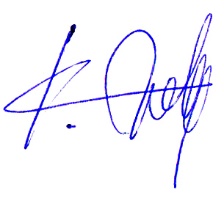 ……………………………………..tantárgyfelelősSzak(ok)/ típusTörténeti épületdiagnosztikai és rehabilitációsszakmérnök (TERSLF191) – szakember (TERSLF192)(szakirányú továbbképzés)TagozatLevelezőTárgy kódjaEPS003MLTOTárgy neve (magyar, angol)Történeti anyagtan 1.Heti óraszám: ea/gy/labFéléves össz. óraszám: ea/gy/lab(5 konzultáció)5/5/0Kredit3KövetelményÉvközi jegyMeghirdetés féléve1. (őszi szemeszter)Előkövetelmény(ek)-Szervezeti egységÉpítész Szakmai IntézetTárgyfelelős és oktatóktantárgyfelelős: Kovács-Andor Krisztián dr.oktatók: Kovács-Andor Krisztián dr. és Bakó Tibor dr.Szorgalmi időszak, oktatási hetekSzorgalmi időszak, oktatási hetekSzorgalmi időszak, oktatási hetekSzorgalmi időszak, oktatási hetekSzorgalmi időszak, oktatási hetekSzorgalmi időszak, oktatási hetekSzorgalmi időszak, oktatási hetekSzorgalmi időszak, oktatási hetekSzorgalmi időszak, oktatási hetekSzorgalmi időszak, oktatási hetekSzorgalmi időszak, oktatási hetekSzorgalmi időszak, oktatási hetekSzorgalmi időszak, oktatási hetekSzorgalmi időszak, oktatási hetekSzorgalmi időszak, oktatási hetekSzorgalmi időszak, oktatási hetekSzorgalmi időszak, oktatási hetekSzorgalmi időszak, oktatási hetekSzorgalmi időszak, oktatási hetekSzorgalmi időszak, oktatási hetekSzorgalmi időszak, oktatási hetekSzorgalmi időszak, oktatási hetekSzorgalmi időszak, oktatási hetekSzorgalmi időszak, oktatási hetekSzorgalmi időszak, oktatási hetekSzorgalmi időszak, oktatási hetekSzorgalmi időszak, oktatási hetekSzorgalmi időszak, oktatási hetekSzorgalmi időszak, oktatási hetekVizsgaidőszakVizsgaidőszakVizsgaidőszakVizsgaidőszakVizsgaidőszakVizsgaidőszakVizsgaidőszak2022/2023. I. félév2022/2023. I. félév2022/2023. I. félév1.1.2.2.3.3.4.4.5.5.6.6.7.7.8.8.9.9.10.10.11.11.12.12.13.13.14.14.15.1.2.3.3.4.4.5.Előadás tematika sorszámaElőadás tematika sorszámaElőadás tematika sorszáma1.1.2.2.3.3.4.4.5.5.Gyakorlat/Labor sorszámaGyakorlat/Labor sorszámaGyakorlat/Labor sorszámaZárhelyi dolgozatZárhelyi dolgozatZárhelyi dolgozatHázi dolgozatkiadásakiadásaXXHázi dolgozatbeadási határidőkbeadási határidőkXJegyző-könyvekbeadási határidőkbeadási határidőkEgyebekpl. beszámolók, pl. beszámolók, Aláírás, félévközi jegy már nem pótolhatóAláírás, félévközi jegy már nem pótolhatóAláírás, félévközi jegy már nem pótolhatóAláírás, félévközi jegy már nem pótolhatóAláírás, félévközi jegy már nem pótolhatóstb.  stb.  Aláírás, félévközi jegy már nem pótolhatóAláírás, félévközi jegy már nem pótolhatóAláírás, félévközi jegy már nem pótolhatóAláírás, félévközi jegy már nem pótolhatóAláírás, félévközi jegy már nem pótolhatóAláírás / Félévközi jegy megadásaAláírás / Félévközi jegy megadásaAláírás / Félévközi jegy megadásaXAláírás, félévközi jegy már nem pótolhatóAláírás, félévközi jegy már nem pótolhatóAláírás, félévközi jegy már nem pótolhatóAláírás, félévközi jegy már nem pótolhatóAláírás, félévközi jegy már nem pótolhatóVizsgák tervezett időpontjaiVizsgák tervezett időpontjaiVizsgák tervezett időpontjai